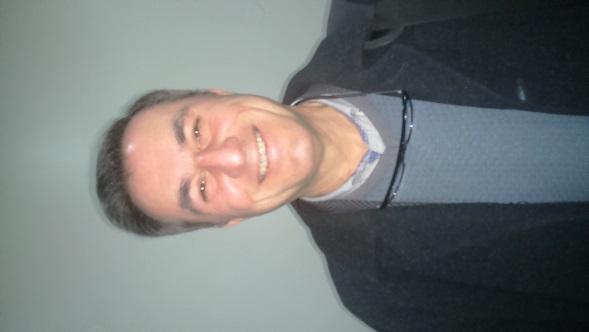 الكلية: :الطب البشريالاسم:  أيمن عليجوال: 0944661008بريد الكتروني:المرتبة العلمية:أستاذ  مساعدالاختصاص: باطنة / أمراض الهضماسم الجامعة :ايسن عنوان الجامعة: ألمانيا,  مدينة ايسنالصفة العلمية أو الإدارية نائب عميد كلية الطب جامعة القلمونالاهتمامات العلمية والبحثية: أمراض الهضم الاهتمامات العلمية والبحثية: أمراض الهضم المناصب العلمية والإدارية:...حاليا: نائب عميد ً.رئيس قسم الباطنة في مشفى الأسد جامعة دمشق المناصب العلمية والإدارية:...حاليا: نائب عميد ً.رئيس قسم الباطنة في مشفى الأسد جامعة دمشق 